الاتحادية الجزائرية للأيكيدو 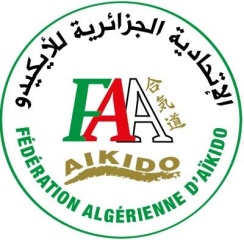 Fédération Algérienne d’Aïkidoاستمارة طلب إجازة  رياضي                     مدرب الاسم ................................................................................................................................اللقب........................,,,,,,,,,,,,,,,,,,,,,,,........................... تاريخ الميلاد: .........................................................................................................................................................Nom et Prénom……………………………………………………………………………………………………………………………………………………………………………………………………………………………………………………………………………………………………………………………………………………………..النادي ......................................................................................................,,,,,,,,,,,,,,,,,,,,,,,,,,,,,,,,,,,,,,,,,,,,,,,,,,,,,,,...........................................,,,,,,,,,,,,,,,,.......................................... الرابطة ................................................................................................................................................ فصيلة الدم: ............................................................................................................................................................................يشهد النادي الرياضي الهاوي أنه راقب ملف طلب الاجازة و يتحمل كامل المسؤوليةختم الاتحادية 				امضاء وختم الرابطة 				إمضاء وختم النادي................................................................................................................................................................................................................................................................................................................................................ الاتحادية الجزائرية للأيكيدو Fédération Algérienne d’Aïkidoاستمارة طلب إجازة   رياضي                 مدرب الاسم ................................................................................................................................اللقب........................,,,,,,,,,,,,,,,,,,,,,,,........................... تاريخ الميلاد: .........................................................................................................................................................Nom et Prénom……………………………………………………………………………………………………………………………………………………………………………………………………………………………………………………………………………………………………………………………………………………………..النادي ......................................................................................................,,,,,,,,,,,,,,,,,,,,,,,,,,,,,,,,,,,,,,,,,,,,,,,,,,,,,,,...........................................,,,,,,,,,,,,,,,,.......................................... الرابطة ................................................................................................................................................ فصيلة الدم: ............................................................................................................................................................................ يشهد النادي الرياضي الهاوي أنه راقب ملف طلب الاجازة و يتحمل كامل المسؤوليةختم الاتحادية 				امضاء وختم الرابطة 				إمضاء وختم النادي